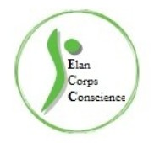 BULLETIN D’INSCRIPTION COURS HEBDOMADAIRES 2022-2023Je soussigné (e) : q Madame q Monsieur 	q Adhésion le 	NOM : 	PRENOM : 	Adresse 	N° tél.	E.mail 	 Je souhaite m’inscrire au cours collectif suivant :YOGA le lundi à 19h15 Château de Soule  - Bien que la validité des forfaits 10 cours est de 4 mois, un maximum de régularité aux cours est souhaitable.Forfait de 10 cours : 	q 150 €  Valable  du ................................................. au ……............................................. Forfait de 10 cours : 	q 150 €  Valable  du ................................................. au ……............................................. Forfait de 10 cours : 	q 150 €  Valable  du ................................................ au ……............................................. Forfait de 10 cours : 	q 150 €  Valable  du ................................................ au ……............................................. Règlement au début de chaque période (pour le forfait, possibilité de régler en 2 ou 3 fois par chèques  bancaires  remis au début de la période).Soit un règlement de  : 	€Règlement le  : _______________ par  q Espèces  q Chèque bancaire N° ………………………….q Carte bancaire via Hello Asso pour le YOGAhttps://www.helloasso.com/associations/elan-corps-conscience/paiements/yoga-forfait-de-10-coursJ’ai bien noté que les cours se dérouleront habituellement en présentiel dans le respect des mesures sanitaires en vigueur. Dans le cas où l’accès à cette salle serait suspendu, les séances se dérouleront en visio-conférence via un smartphone, une tablette ou ordinateur, non fourni par l’association, et afin de contribuer à la pérennité de l’association, aucun remboursement ne sera possible.Le ………………………………………….                     Signature : 